Sunday, March 18, 2012Sunday, March 18, 2012Monday, March 19, 2012Monday, March 19, 2012Tuesday, March 20, 2012Tuesday, March 20, 2012Wednesday, March 21, 2012Wednesday, March 21, 2012Thursday, March 22, 2012Thursday, March 22, 2012Friday, March 23, 2012Friday, March 23, 2012Saturday, March 24, 2012Saturday, March 24, 20126:00AMHome ShoppingGShopping program. 6:30AMBuck Rogers (R)PGPlanet Of Amazon WomenBuck Rogers is put on the auction block after being kidnapped by two conniving females and taken to the Planet of the Amazon Women. 7:30AMThe Incredible Hulk (R)PGThe SnareWhile waiting for a flight, Banner accepts a ride in a private plane but is taken to an island where he becomes the target of a hunt. 8:30AMHome ShoppingGShopping program. 9:30AMThe Jeff Foxworthy Show (R)PGShootout At The Comedy CorralWayne's success as a stand-up comic rekindles his rivalry with Jeff, and Gayle's new job is a challenge for her dour attitude. 10:00AMNed And Stacey (R)PGSleepless in Manhattan / ThreesomeNed gives Stacey some unwanted assistance in buying a new bed. Starring THOMAS HADEN CHURCH and DEBRA MESSING.11:00AMAdam 12 (R)PGA family of con artists who deal in phony home repairs prey on residents in Malloy and Reed's territory. Starring KENT MCCORD.11:30AMNewsradio (R)PGNoiseJimmy worries about what all the stress at work is doing to Dave but his efforts to get Dave to relax backfire. Starring ANDY DICK.12:00PMCrazy Like A Fox (R)PGHarry's old girlfriend hires him to clear the good name of a priest who died in a plane crash, leaving money to a call girl. 1:00PMBaywatch (R)PGDead Of SummerAn assassination attempt at a political rally leaves CJ unconscious in a boat which is about to explode. Starring DAVID HASSELHOFF.2:00PMV.I.P (R)PG
(V)The Last Temptation of Val / Val Under Siege With A VengeanceA discredited Hong Kong action film star arrives in Los Angeles to clear his name in the death of a close friend. Starring PAMELA ANDERSON, MOLLY CULVER and SHAUN BAKER.4:00PMMy Wife And Kids (R) 'CC'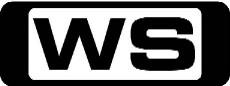 PGRomantic Night / The DirectorMichael plans a romantic evening with Jay at an exclusive hotel, but Junior mistakenly cancels the reservation, forcing them to stay at home. Then, a disaster in the kitchen almost causes havoc. Starring DAMON WAYANS and TISHA CAMPBELL-MARTIN.5:00PMPicture This (R)PGJoin Ruby Rose and Shaun Malseed each week as they look at the latest films, interview the hottest celebs, and give you the juiciest goss straight from Hollywood! 5:30PMThat '70s Show (R) 'CC'PGLaurie And The Professor / HalloweenDonna's frustrated because her parents are fighting constantly, and she's in the middle. Laurie's psychology professor shows up, claiming to want to help Laurie get back into college, and Red and Kitty are overjoyed, but Eric is really overjoyed when he discovers Laurie and the professor kissing in the garage. Starring ASHTON KUTCHER, MILA KUNIS, TOPHER GRACE and DANNY MASTERSON.6:30PM7Mate Sunday Night Movie (R) 'CC' (1995)PG(L,V)WaterworldIn a future where the polar ice caps have melted and most of Earth is underwater, a mutated mariner fights starvation and violent outlaws in order to guide a woman and her daughter to dry land. However, it is not the Mariner who holds the key to their freedom. Will these survivalists make it to land before it is too late? Starring KEVIN COSTNER, DENNIS HOPPER and JEANNE TRIPPLEHORN.9:20PM7Mate Sunday Night Movie (R) (1981)M(V,L)Escape From New YorkManhattan has become a walled prison for three million criminals where they are left to run loose. A plane carrying the American President crashes there, and the President is taken prisoner. Sent in to rescue the President is a former war hero turned criminal who will be blown to pieces if he fails to accomplish his mission. Starring SEASON HUBLEY, ERNEST BORGNINE, HARRY STANTON, DONALD PLEASENCE, ADRIENNE BARBEAU, KURT RUSSELL, ISAAC HAYES and LEE VAN CLEEF.11:20PMOperation Repo (R)MFollow the rough and tough Operation Repo team as they carry out car repossessions from California's San Fernando Valley. 12:00AMPicture This (R)PGJoin Ruby Rose and Shaun Malseed each week as they look at the latest films, interview the hottest celebs, and give you the juiciest goss straight from Hollywood! 12:30AMThe Jeff Foxworthy Show (R)PGShootout At The Comedy CorralWayne's success as a stand-up comic rekindles his rivalry with Jeff, and Gayle's new job is a challenge for her dour attitude. 1:00AMV.I.P (R)PGThe Last Temptation of ValA discredited Hong Kong action film star arrives in Los Angeles to clear his name in the death of a close friend. Starring PAMELA ANDERSON, MOLLY CULVER and SHAUN BAKER.2:00AMBaywatch (R)PGDead Of SummerAn assassination attempt at a political rally leaves CJ unconscious in a boat which is about to explode. Starring DAVID HASSELHOFF.3:00AMThe Incredible Hulk (R)PGThe SnareWhile waiting for a flight, Banner accepts a ride in a private plane but is taken to an island where he becomes the target of a hunt. Starring BILL BIXBY, LOU FERRIGNO and JACK COLVIN.4:00AMBuck Rogers (R)PGPlanet Of Amazon WomenBuck Rogers is put on the auction block after being kidnapped by two conniving females and taken to the Planet of the Amazon Women. Starring GIL GERARD, ERIN GRAY and MICHAEL ANSARA.5:00AMNed And Stacey (R)PGSleepless in ManhattanNed gives Stacey some unwanted assistance in buying a new bed. Starring THOMAS HADEN CHURCH and DEBRA MESSING.5:30AMHome ShoppingGHome Shopping 6:00AMHome ShoppingGShopping program. 6:30AMK-Zone - Handy Manny (R)GHandy MannyJoin Handy Manny, who with the help of his amazing set of talking tools is the town's expert when it comes to repairs. 7:30AMK-Zone - Stitch!GStitch!When Stitch lands on a remote island, he must perform several good deeds in order to activate the Spiritual Stone that will gain him great power. 8:00AMK-Zone - Phineas And Ferb (R) 'CC'GPhineas And FerbIt's Christmas Eve and an excited Phineas and Ferb are working to turn the city of Danville into a giant thankyou card for Santa Claus. 9:00AMNBC Today (R) 'CC'International news and weather including interviews with newsmakers in the world of politics, business, media, entertainment and sport. 10:00AMNBC Meet The Press (R) 'CC'David Gregory interviews newsmakers from around the world. 11:00AMAdam 12 (R)PGLog #115 - Gang WarA Mexican-American priest calls in officers Malloy and Reed in hopes of preventing a dangerous 'rumble' between teenage gangs. Starring KENT MCCORD, MARTIN MILNER and WILLIAM BOYETT.11:30AMNewsradio (R)PGFlowers for MatthewJoe's new smart drink has amazing effects on Matthew's intelligence. Starring ANDY DICK, DAVE FOLEY and JOE ROGAN.12:00PMCrazy Like A Fox (R)PGTill Death Do Us PartHarry cancels his goddaughter's wedding when he hears her fiance is already married and tracks the story to a wealthy family. 1:00PMBaywatch (R)PGA Matter Of Life Of DeathSummer struggles to put a childhood trauma behind her and Mitch rejects his father's demand to take interest in the family business. Starring DAVID HASSELHOFF and PAMELA ANDERSOON.2:00PMThe A Team (R)PGTrial By FireThe gang face their greatest challenge as they find themselves locked in a military prison awaiting trial for the murder of a colonel. 3:00PMMotor MateGBest Battles RallyFifty years after the first Safari Rally took place in 1953, 48 crews from 17 countries competed in the East African Safari Classic Rally which covered over 5,000 kilometres in 10 days. 4:30PMMonster Garage (R)PG(L)Rock Em Sock EmThe Monster Garage will expand into two garages complete with equal amounts of tools and shop machines. Two build teams will be given the challenge of turning a brand new Toyota Scion into a Rock 'em Sock 'em Robot. 5:30PMThat '70s Show (R) 'CC'PG(S,L)Vanstock / I Love CakeKelso's in hot water when he plans a trip to 'Vanstock' and both Laurie and Jackie want to come. Donna catches Kelso making out with Laurie and demands an explanation from Eric. Kitty decides it's time for Red to go back to work when he starts spending his days watching soap operas. Starring ASHTON KUTCHER, MILA KUNIS, TOPHER GRACE, DANNY MASTERSON and LAURA PREPON.6:30PMHow I Met Your Mother (R) 'CC'PG(S,A)Sorry, Bro / The Front PorchWhen Lily and Marshall hear that Ted's college girlfriend Karen, whom they've never hidden their hatred for, has moved to New York City, they once again counsel Ted to stay away from this on-again, off-again relationship. Guest starring Laura Prepon. Also starring JOSH RADNOR, JASON SEGEL and NEIL PATRICK HARRIS.7:30PMMan V FoodPGLittle Rock / TucsonAdam is in Little Rock and joins the police and firemen for a massive barbecue feast. He also goes to eat a massive patty followed by a challenge in which Adam has to eat pork in a blazing barbecue sauce made from pure habanero extract.8:30PMSports Fever 'CC' **LIVE**MSanto, Sam and Ed discuss all the latest sports news and events in a live studio. With guest interviews, surprise cameos and live sketches, the panel will also focus on the most recent weekend results. Hosted by SANTO CILUARO, SAM PANG and ED KAVALEE.9:30PMLockdownM(A)Sex OffendersFremont is one of Colorado’s largest and busiest prisons, and perhaps for both inmates and officers, one of its most complicated. Multiple factories and workshops pump out vast quantities of product, and high-volume food and laundry operations provide services to numerous facilities. Yet perhaps what makes this prison most unique is its population composition. About half of the state's sex offenders are housed here and they make up 75 per cent of this facility's population. 10:30PMOperation RepoMBagging a 2005 Pontiac Aztek from a sleepy debtor should be no big deal for Froy and Lyndah. But when another repo team arrives, a fight ensues. Next Sonia yells at Froy for texting while he is driving and things get a little heated. The argument carries over when the pair hit a 2006 Ford Focus. 11:30PMAll Worked Up (R)MProcess Server Byran gets a bad tip from a wall street fat cat, Wrestling Security Guard Zach tries to keep all the action from spilling out of the ring, and Repo Man Ron meets a car owner who becomes completely unhinged, but who will snap first? 12:00AMCrazy Like A Fox (R)PGTill Death Do Us PartHarry cancels his goddaughter's wedding when he hears her fiance is already married and tracks the story to a wealthy family. Starring JACK WARDEN, JOHN RUBINSTEIN and PENNY PEYSER.1:00AMBaywatch (R)PGA Matter Of Life Of DeathSummer struggles to put a childhood trauma behind her and Mitch rejects his father's demand to take interest in the family business. Starring DAVID HASSELHOFF and PAMELA ANDERSON.2:00AMMotor MateGBest Battles RallyFifty years after the first Safari Rally took place in 1953, 48 crews from 17 countries competed in the East African Safari Classic Rally which covered over 5,000 kilometres in 10 days. 3:30AMNewsradio (R)PGFlowers for MatthewJoe's new smart drink has amazing effects on Matthew's intelligence. Starring ANDY DICK, DAVE FOLEY and JOE ROGAN.4:00AMThe A Team (R)PGTrial By FireThe gang face their greatest challenge as they find themselves locked in a military prison awaiting trial for the murder of a colonel. 5:00AMAdam 12 (R)PGLog #115 - Gang WarA Mexican-American priest calls in officers Malloy and Reed in hopes of preventing a dangerous 'rumble' between teenage gangs. Starring KENT MCCORD, MARTIN MILNER and WILLIAM BOYETT.5:30AMHome ShoppingGHome Shopping 6:00AMHome ShoppingGShopping program. 6:30AMK-Zone - Handy Manny (R)GHandy MannyJoin Handy Manny, who with the help of his amazing set of talking tools is the town's expert when it comes to repairs. 7:30AMK-Zone - Stitch! (R)GStitch!When Stitch lands on a remote island, he must perform several good deeds in order to activate the Spiritual Stone that will gain him great power. 8:00AMK-Zone - Phineas And Ferb (R) 'CC'GPhineas And FerbThere is no such thing as an ordinary Summer's day, as step-brothers Phineas and Ferb take their dreams to extremes. 9:00AMNBC Today (R) 'CC'International news and weather including interviews with newsmakers in the world of politics, business, media, entertainment and sport. 11:00AMAdam 12 (R)PGLog #26 - LemrasTwo armed robbers holding hostages and a series of burglaries keep Malloy and Reed busy. Starring KENT MCCORD.11:30AMNewsradio (R)PGJail - Part 1Jimmy is accused of being the legendary hijacker, D.B. Cooper. Starring ANDY DICK, DAVE FOLEY and JOE ROGAN.12:00PMCrazy Like A Fox (R)PGMotor HomicideHarry witnesses a murder in a neighbouring motorhome while he and his family are camping in the woods. Starring JACK WARDEN.1:00PMBaywatch (R)PGIsland Of RomanceThe Buchanan household is turned upside down by the arrival of a new housekeeper, while the girls embark on a dangerous. 2:00PMThe A Team (R)PGFiring LineAs the gang faces a firing squad, General Stockwell agrees to a rescue attempt - but at a price. Starring MR T.3:00PMMotor MateGBest Battles RallyGet ready for some classic rally drama as we relive the 2003 Scottish and Jim Clark Rallies. 4:30PMMonster Garage (R)PGCaddie Drag CarJesse converts his friend's 1981 four door Fleetwood Caddy into a drag racer. Jesse challenged his team to finish the car a day earlier than the usual build schedule and race it at the drag races. 5:30PMThat '70s Show (R) 'CC'PG(S)Donna & Eric Sleepover / Eric Gets SuspendedDonna climbs through Eric's window and he wakes up to find her in bed with him. Hyde takes a job at Fotohut and his boss is so laid back that Hyde soon seems like a workaholic. Starring ASHTON KUTCHER, MILA KUNIS and TOPHER GRACE.6:30PMHow I Met Your Mother (R) 'CC'PGOld King Clancy / MurtaughBarney and Marshall concoct an elaborate lie to keep Ted from knowing he is out of a job. Then, when Barney hears that Ted has made a list of things he feels the gang is too old to do, he attempts to complete every task on the list within 24 hours to prove Ted wrong. Guest starring Robert Wisdom. Also starring JOSH RADNOR, JASON SEGEL, NEIL PATRICK HARRIS and ALYSON HANNIGAN.7:30PMFamily Guy (R) 'CC'PG(S,V,A)The Courtship Of Stewie's FatherPeter tries to bond with Stewie by taking him to Disney World, Peter brown-noses his boss, and Herbert gets Chris to repay a debt by having him do chores around the house. With the voices of SETH MACFARLANE, ALEX BORSTEIN, SETH GREEN and MILA KUNIS.8:00PMAmerican Dad (R) 'CC'PGAmerican Dream FactoryWhen Stan feels like he's not climbing the ladder fast enough at work, he turns to his lifelong ambition of making festive teddy bears. However, when he realises that making a quick profit takes a lot of work, he resorts to using illegal aliens as cheap labour. Guest starring IGGY POP. With the voices of SETH MACFARLANE, WENDY SCHAAL, RACHEL MACFARLANE and SCOTT GRIMES.8:30PMFamily Guy (R) 'CC'M(D,V)April In QuahogWhen the local news announces that Earth will be destroyed by a black hole in 24 hours, everyone in Quahog runs amuck trying to live out their last day including Peter, who has some odd last wishes. With the voices of SETH MACFARLANE and ALEX BORSTEIN.9:00PMAmerican Dad 'CC' **NEW**MSeason's BeatingsFather Donovan holds a Christmas play at the mall, and casts Stan as Santa Claus and Roger as Jesus. After the two get in a fight and cause a scene, Stan is kicked out of the church. Meanwhile, Hayley and Jeff adopt a child who turns out to be possessed. With the voices of SETH MACFARLANE, WENDY SCHAAL.9:30PMFamily Guy 'CC' **NEW**MCool Hand PeterPeter and the guys take a stand against their wives, and flee to the Deep South on a road trip. On the way there the men earn a one-way ticket to jail. When they decide to make a run for it, Joe's quick planning and Peter's seductive ways help them escape. Meanwhile Lois spends some quality time with the girls, and they engage in childish antics. With the voices of SETH MACFARLANE, ALEX BORSTEIN, SETH GREEN and MILA KUNIS.10:00PMFamily Guy (R) 'CC'MQuagmire's Dad / The Splendid SourceQuagmire gets a huge surprise when his father starts to go through the change of his life. And Brian has no idea that Quagmire's dad will ultimately affect him... in the worst way possible. With the voices of SETH MACFARLANE, ALEX BORSTEIN and SETH GREEN.11:00PMAmerican Dad (R) 'CC'MMeter MadeWhen Stan goes to court for assault and battery on a meter maid, he is sentenced to community service as a meter maid. Will Stan step up to the challenge or abuse his new power? 11:30PMScrubs (R) 'CC'PGDr. Cox channels a TV doctor to solve three mysteries and J.D. tries to be the 'best boyfriend ever' so that Kim won't take the job.12:00AMCrazy Like A Fox (R)PGHarry witnesses a murder in a neighbouring motorhome while he and his family are camping in the woods. Starring JACK WARDEN.1:00AMBaywatch (R)PGThe Buchanan household is turned upside down by the arrival of a new housekeeper, while the girls embark on a dangerous. 2:00AMMotor MateGGet ready for some classic rally drama as we relive the 2003 Scottish and Jim Clark Rallies. 3:30AMNewsradio (R)PGJimmy is accused of being the legendary hijacker, D.B. Cooper. Starring ANDY DICK, DAVE FOLEY and JOE ROGAN.4:00AMThe A Team (R)PGAs the gang faces a firing squad, General Stockwell agrees to a rescue attempt - but at a price. Starring MR T.5:00AMAdam 12 (R)PGTwo armed robbers holding hostages and a series of burglaries keep Malloy and Reed busy. Starring KENT MCCORD.5:30AMHome ShoppingGHome Shopping 6:00AMHome ShoppingGShopping program. 6:30AMK-Zone - Handy Manny (R)GHandy MannyJoin Handy Manny, who with the help of his amazing set of talking tools is the town's expert when it comes to repairs. 7:30AMK-Zone - Stitch! (R)GStitch!When Stitch lands on a remote island, he must perform several good deeds in order to activate the Spiritual Stone that will gain him great power. 8:00AMK-Zone - Phineas And Ferb (R) 'CC'GPhineas And FerbThere is no such thing as an ordinary Summer's day, as step-brothers Phineas and Ferb take their dreams to extremes. 9:00AMNBC Today (R) 'CC'International news and weather including interviews with newsmakers in the world of politics, business, media, entertainment and sport. 11:00AMAdam 12 (R)PGOfficers Malloy and Reed search for an elusive bar girl who might be able to clear a fellow officer of a black-mail charge. 11:30AMNewsradio (R)PGThe Lam - Part 2As Jimmy heads for Dave's boyhood home to hide, Dave tries to recover evidence that will implicate him in the D.B. Cooper hijacking. 12:00PMCrazy Like A Fox (R)PGWanted Dead And AliveAfter a notorious swindler drops dead in Harry's law office, he is mortified to find himself linked with the case in the press. Starring JACK WARDEN, JOHN RUBINSTEIN and PENNY PEYSER.1:00PMBaywatch (R)PGStrangers Among UsSlade and Summer fall prey to a gang of jewel thieves, while UFO enthusiasts gather on the beach hoping for an alien landing. 2:00PMThe A Team (R)PGQuarterback SneakThe gang joins a football team on a trip behind the Iron Curtain - to free an East German scientist. Starring MR T.3:00PMMotor MateGBest Battles RallyGet ready for some classic rally drama as we relive the 1991 Rally Australia. 4:30PMMonster Garage (R)PGHeavy WaterThe eclectic gang led by Jesse have another ambitious water-based challenge: to convert a Miata convertible into a personal Jet Ski. 5:30PMThat '70s Show (R) 'CC'PGRed's Birthday / Laurie Moves OutRed's birthday becomes a nightmare when the Pinciotti's both bring dates to his birthday dinner. Eric is upset that Donna chooses Hyde to confide in about her family's problems and Jackie makes Michael swear that he will never keep secrets from her. Starring ASHTON KUTCHER, MILA KUNIS and DANNY MASTERSON.6:30PMHow I Met Your Mother (R) 'CC'PGMosbius Designs / The Three Days RuleTed goes out on his own as an architect and hires an intern to help get things started, but all he helps himself to is Robin. Meanwhile, news of impending layoffs at GNB has Marshall looking for a way to make himself indispensable. Guest starring Ryan Sypek. Also starring JOSH RADNOR, JASON SEGEL and NEIL PATRICK HARRIS.7:30PMMythbusters (R) 'CC'PGBreaking Glass / Vacuum Cleaner Jet / Rolling StoneCan a singer break glass with just his or her voice? Is it possible to build an explosive jet engine out of vacuum-cleaner parts? Does a rolling stone truly gather no moss? 8:30PMHardcore Pawn  
**NEW**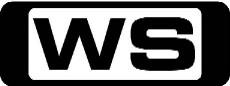 MAshley Vs Rich Rich gets furious at Ashley over interfering with a transaction involving a layaway and a credit, in which she gave a confusing solution to a problem that she made worse. Later, Rich gives instruction to the jewellery crew, infuriating Ashley, who runs that department. 9:00PMHardcore Pawn (R)PGPilot 1 In a time when creditors have closed their purse strings and stopped ending, the residents of Detroit know they can always rely on American Jewellery. The Gold family and their employees never know what to expect when people’s personal items are on the line and      conflicts escalate.                     9:30PMAmerican Pickers **NEW**PGKeep Out! Driving along the back roads of Tennessee, Mike and Frank spot an awesome property where they find an amazing collection of 'mantiques'. Next they stumble upon a potential mega-pick in an 1879 Illinois opera house that hasn't been touched since the 1930s.10:30PMAmerican Pickers (R)PGInvisible PumpMike and Frank stumble upon a potential mega-pick in Northeast Iowa, the guys explore an 1879 Illinois opera house that hasn't been touched since the 1930s, and Mike introduces Frank to a 94-year-old  master collector. 11:30PMRude TubeMInternet CelebritiesFrom the outrageously wacky to the downright rude, see many viral videos, right here on Rude Tube. Presented by ALEX ZANE.12:00AMCrazy Like A Fox (R)PGWanted Dead And AliveAfter a notorious swindler drops dead in Harry's law office, he is mortified to find himself linked with the case in the press. 1:00AMBaywatch (R)PGStrangers Among UsSlade and Summer fall prey to a gang of jewel thieves, while UFO enthusiasts gather on the beach hoping for an alien landing. 2:00AMHome ShoppingGShopping program. 3:30AMRoom For Improvement (R) 'CC'GAn old country church gets enlightened with the most amazing windows and a drop-dead gorgeous kitchen. 4:00AMThe A Team (R)PGQuarterback SneakThe gang joins a football team on a trip behind the Iron Curtain - to free an East German scientist. Starring MR T.5:00AMAdam 12 (R)PGLog #155 - I.A.DOfficers Malloy and Reed search for an elusive bar girl who might be able to clear a fellow officer of a black-mail charge. 5:30AMHome ShoppingGHome Shopping 6:00AMHome ShoppingGShopping program. 6:30AMK-Zone - Handy Manny (R)GHandy MannyJoin Handy Manny, who with the help of his amazing set of talking tools is the town's expert when it comes to repairs. 7:30AMK-Zone - Stitch! (R)GStitch!When Stitch lands on a remote island, he must perform several good deeds in order to activate the Spiritual Stone that will gain him great power. 8:00AMK-Zone - Phineas And Ferb (R) 'CC'GPhineas And FerbThere is no such thing as an ordinary Summer's day, as step-brothers Phineas and Ferb take their dreams to extremes. 9:00AMNBC Today (R) 'CC'International news and weather including interviews with newsmakers in the world of politics, business, media, entertainment and sport. 11:00AMAdam 12 (R)PGLog #66 - The VandalsA simple traffic violation turns into a serious case and a teenage girl proves to be too popular for her own good. Starring KENT MCCORD.11:30AMNewsradio (R)PGClash of the Titans - Part 3Though Jimmy manages to avoid being convicted of hijacking, he discovers his corporate empire is no longer his to control. 12:00PMCrazy Like A Fox (R)PGBum TipHarry gets kidnapped when his secretary tries to help Harry when a counterfeiter wants his one-sided twenty dollar bill back.1:00PMBaywatch (R)PGMitch and Stephanie are pitched overboard into a stormy ocean by a dangerous fugitive. Starring DAVID HASSELHOFF.2:00PMThe A Team (R)PGThe Theory Of RevolutionThe outbreak of a revolution interferes with the gang's plans to rescue three Americans from a Third World country. Starring MR T.3:00PMMotor MateGBest Battles RallyTake a look back at the 2009 Pirelli and Bulldog Rallies. 4:30PMMonster Garage (R)PGTrain CarIt's been on Jesse's list since the beginning: transform a sleek speedster into a speeding train - and there's no better vehicle out there than Dodge's new Magnum RT. But the team find themselves once again leaderless when Jesse is sent to hospital. Can Jesse make it back in time to see this monster try to out-run a train? Starring JESSE JAMES.5:30PMThat '70s Show (R) 'CC'PGEric's Stash / HuntingWhen Eric's money stash disappears from the Candyland box, he's afraid Hyde might be to blame. Then, Jackie enters the Miss Dairy Princess pageant, and Kelso and Fez compete to be her 'pageant boy'. Starring ASHTON KUTCHER and MILA KUNIS.6:30PMHow I Met Your Mother (R) 'CC'PG(S,A)Right Place Right Time / As Fast As She CanTed explains to his future children that being in the right place at the right time can have a massive impact on a person's future. Meanwhile, Marshall deals with an addiction to graphs and charts and Barney celebrates his 200th female conquest. Guest starring Sarah Chalke and Dan Castellaneta. Also starring JOSH RADNOR, JASON SEGEL, NEIL PATRICK HARRIS and ALYSON HANNIGAN.7:30PMSwamp PeoplePGDark WatersAfter a rough start to the season, Troy is back in the groove, and on pace to fill his 320 tags. His new sharpshooter Liz has been a large part of his success. But on the swamp, things can change in a heartbeat. During a capture, Liz is injured and Troy's momentum is suddenly in doubt. 8:30PMPawn Stars 'CC' **NEW**PGBikes And Blades Rick has a chance to buy a 1940 quartermasters spyglass that may be from a WWII ship. Can he discover the ship it came from, or will this deal sink? Then the guys purchase a 1962 Lincoln Continental and a man brings them a wallet from 1857 which contains some confederate money inside. 9:00PMPawn Stars (R) 'CC'PGGangsters & GuitarsThe guys purchase a 1962 Lincoln Continental; and a man brings them a wallet from 1857 which contains some confederate money inside. Also, a 1942 Gibson L-7 guitar is brought in which was supposedly played once by Al Capone at a birthday party. 9:30PMOperation RepoMWhen Luis and Matt try to repo a dorky accountant's car, his son takes matters into his own hands and kicks Matt in the nuts.  Then, Sonia and Matt are sent to a local juco to snatch the graduation car from a spoilt teen that climbs on the hood to save her present.  10:30PMBear Swamp RecoveryMSlow And Steady Wins The RaceThe team goes on a stealth mission to repo a fleet of custom race cars, but the drivers won't give up their prized possessions without a fight. And, the repo of band equipment turns into a violent mosh pit when the lead guitarist rallies his fans against the Bear Swamp team. 11:00PMJail - Las Vegas JailhouseM(L)An inmate gives officers a hard time during his pat-down, but later makes it up to them with a guitar solo. Then, a married couple in need of fast money gets busted after passing a bogus prescription, and a novice pot farmer is arrested when stopped by police for a traffic violation. 12:00AMCrazy Like A Fox (R)PGBum TipHarry gets kidnapped when his secretary tries to help Harry when a counterfeiter wants his one-sided twenty dollar bill back. 1:00AMBaywatch (R)PGVacation - Part 1Mitch and Stephanie are pitched overboard into a stormy ocean by a dangerous fugitive. Starring DAVID HASSELHOFF.2:00AMMotor MateGBest Battles RallyTake a look back at the 2009 Pirelli and Bulldog Rallies. 3:30AMNewsradio (R)PGClash of the Titans - Part 3Though Jimmy manages to avoid being convicted of hijacking, he discovers his corporate empire is no longer his to control. 4:00AMThe A Team (R)PGThe Theory Of RevolutionThe outbreak of a revolution interferes with the gang's plans to rescue three Americans from a Third World country. Starring MR T.5:00AMAdam 12 (R)PGA simple traffic violation turns into a serious case and a teenage girl proves to be too popular for her own good. Starring KENT MCCORD.5:30AMHome ShoppingGHome Shopping 6:00AMHome ShoppingGShopping program. 6:30AMK-Zone - Handy Manny (R)GHandy MannyJoin Handy Manny, who with the help of his amazing set of talking tools is the town's expert when it comes to repairs. 7:30AMK-Zone - Stitch! (R)GStitch!When Stitch lands on a remote island, he must perform several good deeds in order to activate the Spiritual Stone that will gain him great power. 8:00AMK-Zone - Phineas And Ferb (R) 'CC'GPhineas And FerbThere is no such thing as an ordinary Summer's day, as step-brothers Phineas and Ferb take their dreams to extremes. 9:00AMNBC Today (R) 'CC'International news and weather including interviews with newsmakers in the world of politics, business, media, entertainment and sport. 11:00AMAdam 12 (R)PGLog #36 - Man BetweenOfficer Reed gets needled by Officer Wells for being too trusting of his fellow man as Reed and Malloy handle different cases. 11:30AMNewsradio (R)PGBostonAs Dave works on a video for an old teacher, Lisa's speech impediment brings up the truth about her working class roots. Starring ANDY DICK, DAVE FOLEY, JOE ROGAN and MAURA TIERNEY.12:00PMCrazy Like A Fox (R)PGFox HuntWhen Harry, who is in hospital, sees a patient murdered during the night, Cindy drags Harrison into tailing the key suspect. 1:00PMBaywatch (R)PGVacation - Part 2Mitch and Stephanie struggle to stay afloat all night, but luckily find an island in the morning. Starring DAVID HASSELHOFF.2:00PMThe A Team (R)PGThe Say Uncle AffairStockwell orders the team to steal a Soviet stealth fighter-jet, and then is kidnapped by a free-lance spy. Starring MR T.3:00PMFifth Gear (R)PGAn exciting and informative motoring magazine programme. 4:00PMMonster Garage (R)PGGorilla MobileJesse and the team are out to turn a 2001 Toyota Tundra into a custom car for a celebrity of the animal kingdom - Koko the gorilla. 5:00PMZoom TVGZoom TV explores everything that drives, flies and floats; focusing on their functions, versatility and of course, reliability. 5:30PMPimp My Ride (R) 'CC'PG'95 ProbeXzibit takes an artist's '95 Probe and turns it into a car that can paint. 6:00PMPimp My Ride (R) 'CC'PG'65 El Camino / '68 BugTyler's El Camino is totally crimping his style with its rusted body and bad paint job so Xzibit turns his '65 El Camino into the ultimate tailgating experience. 7:00PMHow I Met Your Mother (R) 'CC'PGThe LeapAs his 31st birthday nears, Ted considers taking the leap to a new career. Meanwhile, Barney considers taking a leap in love and Marshall considers taking the leap from their building to a neighbour's roof. Starring JOSH RADNOR and JASON SEGEL.7:30PM7Mate Friday Night Movie (R) 'CC' (2004)GShark TaleOscar is a fast talking little fish whose big dreams have a habit of landing him in hot water. Lenny is a great white shark with a sensitive side and a secret... he's a vegetarian. When a great white lie turns Oscar into an improbable hero and the truth about Lenny makes him an outcast, these two become the most unlikely of friends. With the voices of WILL SMITH, ROBERT DE NIRO, RENEE ZELLWEGER, JACK BLACK, ANGELINA JOLIE, MARTIN SCORSESE, ZIGGY MARLEY, DOUG E  DOUG and MICHAEL IMPERIOLI.9:30PM7Mate Friday Night Movie (R) 'CC' (2006)M(L)Failure To LaunchTripp may have hit thirty, but that doesn't mean that he's ready to give up the many benefits of living at home with mum and dad. His desperate parents have had enough though and plan to get Tripp out so they can enjoy their twilight years in peace. Realising that their only hope rides on the off-chance of his meeting the ideal female companion, his parents enlist the help of a beautiful and talented woman in providing the romantic incentive needed to finally get their son out of the family home. Starring MATTHEW MCCONAUGHEY, SARAH JESSICA PARKER, ZOOEY DESCHANEL, JUSTIN BARTHA and BRADLEY COOPER.11:30PMScrubs (R) 'CC'PGMy HouseDr. Cox channels a TV doctor to solve three mysteries and J.D. tries to be the 'best boyfriend ever' so that Kim won't take the job in St. Louis. Guest starring Elizabeth Banks. Starring ZACH BRAFF.12:00AMUnsolved Mysteries (R)M(V,A)Watch the story of a man who might have been murdered to prevent him from whistle blowing. Then, a woman who forecasts the future. 1:00AMBaywatch (R)PGVacation - Part 2Mitch and Stephanie struggle to stay afloat all night, but luckily find an island in the morning. Starring DAVID HASSELHOFF.2:00AMCrazy Like A Fox (R)PGIf The Shoe FitsAn heiress asks Harry to locate her missing fiance, an accountant for a top-secret 'think tank'. Starring JACK WARDEN.3:00AMNewsradio (R)PGBostonAs Dave works on a video for an old teacher, Lisa's speech impediment brings up the truth about her working class roots. 3:30AMAdam 12 (R)PGLog #36 - Man BetweenOfficer Reed gets needled by Officer Wells for being too trusting of his fellow man as Reed and Malloy handle different cases. Starring KENT MCCORD, MARTIN MILNER and WILLIAM BOYETT.4:00AMFifth Gear (R)PGAn exciting and informative motoring magazine programme. 5:00AMThe A Team (R)PGThe Heart Of Rock N'RollThe guys are hired to help a musician recently released from jail, who informs them of illegal activities in the prison. Starring MR T.6:00AMMalcolm And Eddie (R)PGBullets Over Kansas CityNicolette's short story recasts Malcolm and his friends in the 1930s in Kansas City. Starring MALCOLM-JAMAL WARNER.6:30AMBuck Rogers (R)PGCosmic Whiz KidA child genius, is revived from being frozen for five hundred years, is kidnapped by a ruthless criminal of the future. Starring GIL GERARD.7:30AMNed And Stacey (R)PGAccountus InterruptusStacey objects when Ned offers to sleep with a sexy and powerful client. Starring THOMAS HADEN CHURCH.8:00AMHome ShoppingGShopping program. 9:00AMNBC Today (R) 'CC'International news and weather including interviews with newsmakers in the world of politics, business, media, entertainment and sport. 11:00AMAdam 12 (R)PGLog #165 - Once A CopA bitter ex-cop and a Hollywood starlet and her agent present unusual problems for Officers Malloy and Reed. Starring KENT MCCORD.11:30AMNewsradio (R)PGSpooky Rapping CryptBeth and Jimmy square off over employee profit sharing, while Matthew accuses Lisa of being in league with the Devil. 12:00PMCrazy Like A Fox (R)PGThe Geronimo MachineWhen Harrison's client claims that a spaceship landed in her vineyard, he and Harry check it out to sort fact from fantasy. 1:00PMThe Jeff Foxworthy Show (R)PGOne Wedding And A BabyThe arrival of Jeff and Karen's baby upstages Wayne's unexpected marriage to Deedee. Starring JEFF FOXWORTHY.1:30PMSeven's Motorsport 'CC' (B&W)PGDevelopment Series - Title TBC2:30PMSeven's Motorsport 'CC'PGCarrera Cup3:00PMSeven's Motorsport 'CC'PGGT Championships3:30PMThe Drew Carey Show (R) 'CC'PGOswald's Dad Returns / All Work And No PlayOswald's dad visits after a decade in jail to rope Drew into a shady real- estate gig that makes prison look like paradise. Drew's effect on Wick is something to behold: he puts on a pair of Drew's shorts and suddenly he's a nice guy. But will the facade last? 4:30PMMonster Garage (R)PGPike's Peak RacerJesse James wants to take a boxy 1988 Chevy Blazer and turn it into a race- truck capable of tackling the most legendary of races: The Falcon Tires Pike's Peak International Hill Climb. This Rocky Mountain time-trial to the peak is best known for excessive speed along cliff-side switchbacks. This challenge became Jesse's favourite.5:30PMMonster FishPGGiant EelsZeb travels to the South Pacific in search of the largest long fin eels in the world, the New Zealand long fin and the giant mottled eel, and discovers what might be contributing to their demise. 6:30PMMighty Structures (R)GBoston Big DigHow do you dig a 'state of the art' ten-lane tunnel highway directly under the downtown area of one of the busiest cities in America? The Boston 'Big Dig' is the largest, most technically challenging and expensive public works project in American history, changing the face of one of America's oldest cities. 7:30PMMegastructures BreakdownPGNew York ScrapyardSee how in just one day, Gershow Recycling will destroy 1.3 million kilograms of scrap - including as many as 500 cars and 20 city buses - to create a multi-million dollar mound of steel. This family of scrap connoisseurs has only 10 hours to get the job done. They must supply their monster shredder with a continuous lunch of discarded metal. But in the face of a volatile ferrous and non- ferrous metal market, will Gershow come out on top? 8:40PMSuper Factories (R) 'CC'GWinnebagoWinnebago is America's iconic RV. One of their latest models is the Vectra, a true house on wheels, which includes a six cubic metre basement. 9:40PMShockwavePG#17Watch as the most sophisticate fighter plan in Air Force history loses part of its wing and crashes into a house. Next a hot air balloon hits a tower with 50, 000 volts of electricity running through it - the balloon is snagged and ripping and there are two boys in the basket with no way to reach them. Will motorcycle daredevil Mike Brown survive an attempt at a record setting jump of more than two hundred feet in the air? 10:45PMMega Movers: The SeriesGGiant Oil EquipmentImagine trying to move a 475,000 pound structure from Texas to Minnesota. Forget freeways, it'll never clear bridges or overpasses. Flight is out of the question. The only way to do it is to lift it by crane, load it onto a barge and float it up the Mississippi River - an amazing move that will travel past 10 states and cover more than 2400 miles. 11:45PMThe UniversePGLiquid UniverseOn alien planets it rains as scalding iron. On distant moons at hundreds of degrees below zero, they slosh around in lakes of methane. They can cover planets in oceans of electrified hydrogen metal. They churn in dead stars and even our planet. They're so rare in the universe, they almost don't exist, but these are the liquids of our Liquid Universe. 12:30AMUnsolved Mysteries (R)MIncriminating letters put a man in jail, despite his claims of innocence. Then, a motorcyclist is saved by an anonymous woman. 1:30AMMalcolm And Eddie (R)PGBullets Over Kansas CityNicolette's short story recasts Malcolm and his friends in the 1930s in Kansas City. Starring MALCOLM-JAMAL WARNER.2:00AMNed And Stacey (R)PGAccountus InterruptusStacey objects when Ned offers to sleep with a sexy and powerful client. Starring THOMAS HADEN CHURCH.2:30AMNewsradio (R)PGSpooky Rapping CryptBeth and Jimmy square off over employee profit sharing, while Matthew accuses Lisa of being in league with the Devil. Starring ANDY DICK, DAVE FOLEY, JOE ROGAN and MAURA TIERNEY.3:00AMBuck Rogers (R)PGCosmic Whiz KidA child genius, is revived from being frozen for five hundred years, is kidnapped by a ruthless criminal of the future. Starring GIL GERARD.4:00AMCrazy Like A Fox (R)PGHarry goes to the aid of one of Harrison's old college friends, a doctor who is accused of murdering a fellow physician. 5:00AMAdam 12 (R)PGLog #165 - Once A CopA bitter ex-cop and a Hollywood starlet and her agent present unusual problems for Officers Malloy and Reed. Starring KENT MCCORD.5:30AMHome ShoppingGHome Shopping 